      Jahresprogramm/Samstagsfliegen   2023/2024                 Monat Datum         Anlass                                                          Organisator                     Anmeldung    April     1.oder8.     Samstagsfliegen                                           Stefan                                      NeinApril       Di.18         WBA Startklar mit der REGA                      GCL                                          Ja          Mai      6.oder13.   Samstagsfliegen                                           ___________                          NeinMai    X   Mi.17.      Fly& Jazz                                                        Aschi                                        Nein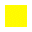 Mai      18.-21.        Frühlingsausflug (Auffahrt) BEO                Toni/Aschi                               JaJuni      3.oder10.   Samstagsfliegen                                           Aschi                                        NeinJuni    X   Mi.7.        Fly& Jazz                                                        Aschi                                        Nein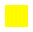 Juni    X   Mi.28.      Fly& Jazz                                                       Aschi                                        NeinJuli        1.oder8.     Samstagsfliegen                                           Pius                                          NeinJuli     X   Mi. 12.     Fly& Jazz                                                        Aschi                                        NeinAug.     5.oder12.   Samstagsfliegen                                          Stefan(5) Sandra (12)             NeinAug.   X   Mi.9.        Fly& Jazz                                                       Aschi                                         NeinAug.     19.oder20. Clubmeisterschaft                                       Alle                                           JaSept.     2.oder9.    Samstagsfliegen                                          Daniel                                       Nein                     Sept.   28.-1.Okt.    Herbstausflug Fiss                                      Josef Schuler                           JaOkt.      7.oder14.   Samstagsfliegen                                         Bruno	                                     NeinNov.      4.oder11.   Samstagsfliegen                                         Stefan                                       NeinDez.      2.oder9.     Fondue Abend  Grod Stübli Seeboden   Aschi                                         JaDez.      2.oder9.     Samstagsfliegen                                         ___________                          NeinJan.       6.oder13.  Samstagsfliegen                                         ___________                           NeinFeb.      3.oder10.  Samstagsfliegen                                         ___________                           NeinMärz     2.oder9.    Samstagsfliegen                                        ___________                            NeinMärz         15.           36. GV                                                       Vorstand                                     JaX Fly& Jazz   Um 18 Uhr am Startplatz Rigi Staffelhöhe nach der Landung in Weggis beim   Hotel Friedheim. Ab 20 Uhr Jazz im Unterdorf auf der Seestrasse Hotel RössliWeitere Ideen die spontan noch eingebaut werden können.Organisatoren sind Herzlich willkommenH&F mit Übernachtung auf einer Hütte (Wird kurzfristig ausgeschrieben) (Wetter) Stefan                     G-Force Training in Dallenwil					______________Ski und Fliegen Wochenende					______________